MedizinischeFakultät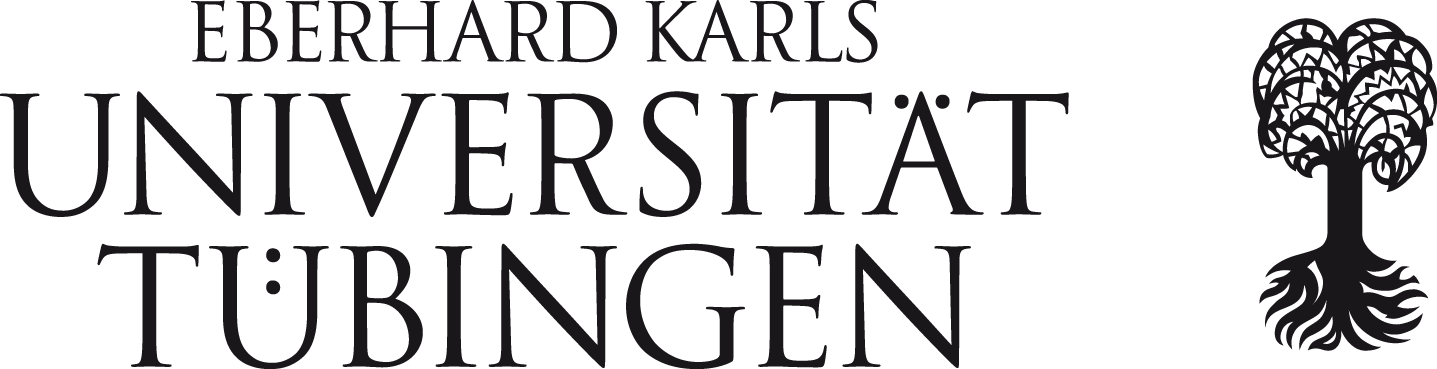 Antrag auf Einleitung des Umhabilitationsverfahrens für Antragsteller, die an einer ausländischen Fakultät/Universität habilitiert haben09. Kontaktdaten10. Anlagen*https://uni-tuebingen.de/studium/studienorganisation/administration/amtliche-beglaubigung/1. Persönliche Daten: 1. Persönliche Daten: NameNameggf. GeburtsnameVorname(n)  -bitte alle angeben-Geburtsdatum/-ortGeburtsdatum/-ortStaatsangehörigkeitGeschlechtDoktorgrad:Doktorgrad:erhalten am:von Universität2. Wissenschaftlicher Werdegang: (wichtigste Stationen; ausführlicher Lebenslauf als Anlage)2. Wissenschaftlicher Werdegang: (wichtigste Stationen; ausführlicher Lebenslauf als Anlage)2. Wissenschaftlicher Werdegang: (wichtigste Stationen; ausführlicher Lebenslauf als Anlage)2. Wissenschaftlicher Werdegang: (wichtigste Stationen; ausführlicher Lebenslauf als Anlage)2. Wissenschaftlicher Werdegang: (wichtigste Stationen; ausführlicher Lebenslauf als Anlage)2. Wissenschaftlicher Werdegang: (wichtigste Stationen; ausführlicher Lebenslauf als Anlage)von – bisStudium (Abschluss),  bzw. wiss./ ärztl. Tätigkeit als  ……Studium (Abschluss),  bzw. wiss./ ärztl. Tätigkeit als  ……Studium (Abschluss),  bzw. wiss./ ärztl. Tätigkeit als  ……Universität / Institut / Klinik, OrtUniversität / Institut / Klinik, Ort3. Habilitation / ggf. Umhabilitation3. Habilitation / ggf. Umhabilitation3. Habilitation / ggf. UmhabilitationamUniversitätFach/Fachgebiet4. Titel der Habilitationsschrift:5. angestrebtes Umhabilitationsfach in Tübingen: Verfahren wird unterstützt durch (verantwortlicher Fachvertreter):6. FacharztausbildungFür Fach:Datum:Bestanden / angestrebtSeite 2Name7. Forschung:7. Forschung:7. Forschung:7. Forschung:Forschungsschwerpunkte:  AnzahlImpactfaktor (Summe)Forschungsschwerpunkte:  Originalpublikationen Gesamt:Forschungsschwerpunkte:  davon als Erstautor Forschungsschwerpunkte:  davon als SeniorautorForschungsschwerpunkte:  davon als Coautor Forschungsschwerpunkte:  Case Reports / LettersForschungsschwerpunkte:  ReviewsForschungsschwerpunkte:  Bücher5 wichtigste Publikationen (bitte vollständige Angabe: Autoren, Titel, Jahr, Zeitschrift, Band, Seiten)5 wichtigste Publikationen (bitte vollständige Angabe: Autoren, Titel, Jahr, Zeitschrift, Band, Seiten)5 wichtigste Publikationen (bitte vollständige Angabe: Autoren, Titel, Jahr, Zeitschrift, Band, Seiten)5 wichtigste Publikationen (bitte vollständige Angabe: Autoren, Titel, Jahr, Zeitschrift, Band, Seiten)8. Lehre:8. Lehre:8. Lehre:8. Lehre:Didaktische Fortbildung: (Zusammenfassende Darstellung; ausführlich in Anlage): Didaktische Fortbildung: (Zusammenfassende Darstellung; ausführlich in Anlage): Didaktische Fortbildung: (Zusammenfassende Darstellung; ausführlich in Anlage): Didaktische Fortbildung: (Zusammenfassende Darstellung; ausführlich in Anlage): von – bisvon – bisArt  EinrichtungLehrerfahrung (Zusammenfassende Darstellung; ausführlich in Anlage):Lehrerfahrung (Zusammenfassende Darstellung; ausführlich in Anlage):Lehrerfahrung (Zusammenfassende Darstellung; ausführlich in Anlage):Lehrerfahrung (Zusammenfassende Darstellung; ausführlich in Anlage):von – bisUmfang (SWS)Art  EinrichtungLehrevaluation vorhanden   ja / neinfalls ja bitte weitere Angaben zur Quelle / Institution / JahrLehrevaluation vorhanden   ja / neinfalls ja bitte weitere Angaben zur Quelle / Institution / JahrLehrevaluation vorhanden   ja / neinfalls ja bitte weitere Angaben zur Quelle / Institution / JahrLehrevaluation vorhanden   ja / neinfalls ja bitte weitere Angaben zur Quelle / Institution / JahrSeite 3NameNamePrivat-, DienstanschriftTelefonE-MailOrt / Datum / UnterschriftDiese Unterlagen senden Sie bitte mit original Unterschrift unterzeichnet an das Habilitationsbüro und reichen Sie digital über das Habilitationsportal einDiese Unterlagen senden Sie bitte mit original Unterschrift unterzeichnet an das Habilitationsbüro und reichen Sie digital über das Habilitationsportal eindigitalpostalisch1. Ein formloses Motivationsschreiben, in dem begründet ist, weshalb die Umhabilitation an unsere Fakultät angestrebt wird (mit original Unterschrift)122.Bestätigungen, mit Originalunterschrift unterzeichnet:- Eine Erklärung, dass kein Straf- oder Disziplinarverfahren gegen den/die Antragsteller(in) läuft und keine strafrechtliche Verurteilung oder Disziplinarmaßnahme erfolgt ist (andernfalls ist eine Erklärung über Straf- und Disziplinarmaßnahmen abzugeben).- Eine Versicherung an Eides statt, dass die in diesem Antrag gemachten Angaben wahr sind und nichts verschwiegen wird, mit dem Hinweis, dass dem/der Antragsteller(in) bekannt ist, dass die falsche Abgabe einer Versicherung an Eides statt mit einer Freiheitsstrafe von bis zu drei Jahren oder mit einer Geldstrafe bestraft wird.11223.Für nicht an der Medizinischen Fakultät/UKT Beschäftigte:- - Eine Erklärung, dass die Lehrverpflichtungen nach Umhabilitation an Einrichtungen unserer Fakultät wahrgenommen werden, sowie ein Lehrkonzept für die Zeit ab der Umhabilitation (mit original Unterschrift)- Darstellung von mindestens 2 wissenschaftlichen Zusammenarbeiten/ Kooperationen                                               mit Einrichtungen der MFT (mit original Unterschrift)11114.Tabellarischer Lebenslauf mit Darstellung des wissenschaftlichen Werdegangs 115.Publikationsverzeichnis mit Angabe des Impact-Faktors und nach den Gliederungsvorschriften des Habilitationsausschuss (bitte Formblatt anwenden). Bei Publikationen mit geteilter Erst-/Letztautorenschaft als Anlage Erklärung beifügen, die die individuelle Eigenleistung sowie die Arbeit der Mitautoren erläutert.106.Liste der abgehaltenen Lehrveranstaltungen nach der Gliederungsvorschrift des Habilitationsausschuss (bitte Formblatt anwenden) mit original Unterschrift117.Liste der betreuten Doktorarbeiten108.Personenbezogene Lehrevaluationen109.Teilnahmebescheinigung Kurs „Gute wissenschaftliche Praxis“ (kontinuierliche Teilnahme alle 3 Jahre verpflichtend)1010.Nachweis Aus- und Weiterbildung in Hochschuldidaktik (i. d. R. MQ1) 1011..Habilitationsschrift (gebundene Exemplare), 1112.Personalbogen mit Lichtbild1213.Approbationsurkunde (amtlich beglaubigte Kopie*)1214.Promotionsurkunde (amtlich beglaubigte Kopie*)1215.Facharztanerkennung (amtlich beglaubigte Kopie*)1216.Habilitationsurkunde, ausgestellt von der ausländischen Universität (amtlich beglaubigte Kopie*)1217.Für APL-Professoren: Urkunde über Titelverleihung (amtlich beglaubigte Kopie*)1218.Stellungnahme des/der Fachvertreters/Fachvertreterin mit original Unterschrift des/der Fachvertreters/Fachvertreterin(entfällt bei Zusendung durch den/die Fachvertreter/ in an das Habilitationsbüro)11